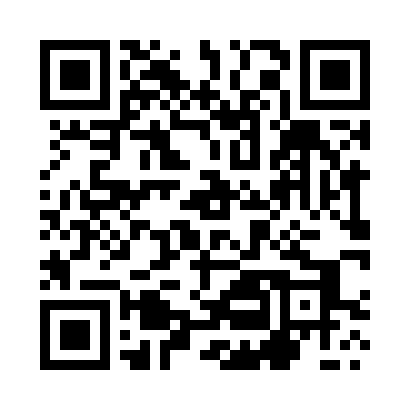 Prayer times for Tworzanki, PolandWed 1 May 2024 - Fri 31 May 2024High Latitude Method: Angle Based RulePrayer Calculation Method: Muslim World LeagueAsar Calculation Method: HanafiPrayer times provided by https://www.salahtimes.comDateDayFajrSunriseDhuhrAsrMaghribIsha1Wed2:515:2312:505:588:1810:392Thu2:485:2112:505:598:2010:423Fri2:445:2012:506:008:2110:454Sat2:405:1812:506:018:2310:485Sun2:375:1612:506:028:2510:526Mon2:365:1412:506:038:2610:557Tue2:355:1212:506:048:2810:568Wed2:345:1112:506:058:2910:579Thu2:345:0912:506:068:3110:5810Fri2:335:0712:506:078:3310:5811Sat2:325:0612:506:088:3410:5912Sun2:325:0412:506:088:3611:0013Mon2:315:0312:506:098:3711:0014Tue2:305:0112:506:108:3911:0115Wed2:305:0012:506:118:4011:0216Thu2:294:5812:506:128:4211:0217Fri2:294:5712:506:138:4311:0318Sat2:284:5512:506:148:4511:0419Sun2:284:5412:506:158:4611:0420Mon2:274:5312:506:168:4811:0521Tue2:274:5112:506:168:4911:0622Wed2:264:5012:506:178:5011:0623Thu2:264:4912:506:188:5211:0724Fri2:254:4812:506:198:5311:0825Sat2:254:4612:506:208:5511:0826Sun2:254:4512:506:208:5611:0927Mon2:244:4412:506:218:5711:0928Tue2:244:4312:516:228:5811:1029Wed2:244:4212:516:228:5911:1130Thu2:234:4212:516:239:0111:1131Fri2:234:4112:516:249:0211:12